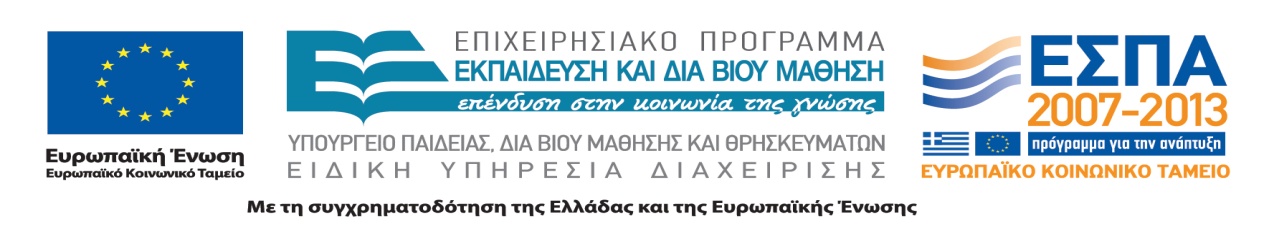 ΣΕΜΙΝΑΡΙΟ ΔΙΑ ΒΙΟΥ ΜΑΘΗΣΗΣ ΕΝΗΛΙΚΩΝ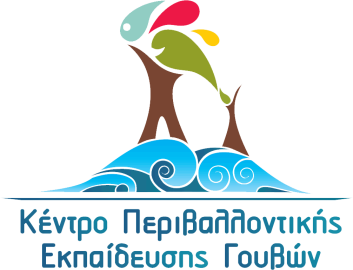 Διοργανωτής: ΚΠΕ ΓΟΥΒΩΝΒΙΟΛΟΓΙΚΗ ΓΕΩΡΓΙΑ και ΤΡΟΦΙΜΑ9 ΑΠΡΙΛΙΟΥ 2011 στις κτιριακές εγκαταστάσεις του ΚΠΕ ΓουβώνΠΡΟΓΡΑΜΜΑ 8.30-9.00Προσέλευση- Εγγραφές9.00-9.30Χαιρετισμοί (Εκπρόσωποι Φορέων,Υπεύθυνοι ΚΠΕ, Περιβαλλοντικής Εκπαίδευσης)9.30-10.00Δρ. Ν. Πριμηκύριος, Γεωπόνος, Μέλος της Π.Ο. του Κ.Π.Ε. Γουβών : «Το αδιέξοδο μοντέλο της Συμβατικής Γεωργίας»10.00-10.30Δρ. Μ. Καμπουράκης, Γεωπόνος, Ερευνητής ΕΘΙΑΓΕ « Εισαγωγή στη Βιολογική Γεωργία – Αρχές IFOAM – Νομοθετικό πλαίσιο – Υφιστάμενη κατάσταση σε κόσμο, Ευρώπη και Ελλάδα»10.30-11.00Φ. Σαμιώτη, Υπεύθυνη Γραφείου Κρήτης του πιστοποιητικού οργανισμού BIOHELLAS«Έλεγχος και Πιστοποίηση στη Βιολογική Γεωργία»11.00-11.30Δρ. Θρασύβουλος Μανιός, Γεωπόνος, Καθηγητής ΣΤΕΓ, ΤΕΙ Κρήτης«Λίπανση και θρέψη στη Βιολογική Γεωργία»11.30-12.00Συζήτηση12.00-12.15Διάλειμμα -Καφές12.15-13.0013.00-14.30Εργαστήριο στις εγκαταστάσεις του ΚΠΕ Γουβών.Δρ. Ν. Πριμηκύριος: Επίδειξη  Κομποστοποίησης και ΣκωλητροφείουΕργαστήριο - Επίσκεψη σε κτήμα Βιολογικής Γεωργίας (κοντά στο ΚΠΕ Γουβών). Επίδειξη γεωργικών πρακτικών από τον Βιοκαλλιεργητή κ. Μηνά Πετράκη 14.30-16.30Γεύμα16.30- 17.00Προσέλευση απογευματινής συνεδρίας- Καφές17.00.17.30Δρ. Δημ. Κολλάρος, Βιολόγος, Καθηγητής ΣΤΕΓ, ΤΕΙ Κρήτης «Το αγρόκτημα ως οικοσύστημα»17.30-18.00Ν. Δαφέρμος, Τεχνολ. Γεωπόνος, Υποψ. Διδάκτορας. «Φυτοπροστασία στη Βιολογική Γεωργία»18.00-18.30Δρ. Νικ. Βολακάκης, Τεχνολ. Γεωπόνος «Καλλιεργητικές τεχνικές στη Βιολογική Γεωργία. Η περίπτωση της ελιάς»18.30-19.00Δρ. Αλ. Στεφανάκης, Κτηνίατρος- Επιστημ. Συνεργάτης ΕΘΙΑΓΕ«Βιολογική κτηνοτροφία»19.00-20.00Συζήτηση-- Αξιολόγηση σεμιναρίου – Λήξη